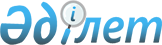 О некоторых вопросах государственной собственностиПостановление Правительства Республики Казахстан от 7 мая 2009 года № 668      Правительство Республики Казахстан ПОСТАНОВЛЯЕТ : 



      1. Передать в установленном законодательством порядке государственный пакет акций акционерного общества "Накопительный пенсионный фонд "ГНПФ", принадлежащий Правительству Республики Казахстан, в собственность Национальному Банку Республики Казахстан. 



      2. Согласиться с предложением Национального Банка Республики Казахстан о передаче в собственность Правительству Республики Казахстан государственного пакета акций акционерного общества "Казахстанский фонд гарантирования ипотечных кредитов", принадлежащего Национальному Банку Республики Казахстан. 



      3. Комитету государственного имущества и приватизации Министерства финансов Республики Казахстан в установленном законодательством порядке: 



      1) принять необходимые меры по реализации пунктов 1 и 2 настоящего постановления; 



      2) исключен постановлением Правительства РК от 20.07.2009 N 1100 . 

       Сноска. Пункт 3 с изменениями, внесенными постановлением Правительства РК от 20.07.2009 N 1100 . 



      4. Утратил силу постановлением Правительства РК от 28.08.2015 № 683.



      5. Настоящее постановление вводится в действие со дня подписания.       Премьер-Министр 

      Республики Казахстан                       К. Масимов 
					© 2012. РГП на ПХВ «Институт законодательства и правовой информации Республики Казахстан» Министерства юстиции Республики Казахстан
				